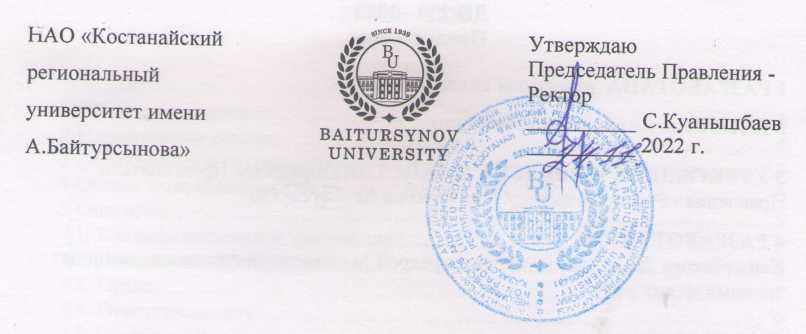 ДОЛЖНОСТНАЯ ИНСТРУКЦИЯЗАВЕДУЮЩИЙ КАФЕДРОЙДИ 230-2022КостанайПредисловие1 РазработанА  авторским коллективом2 ВНЕСЕНА авторским коллективом3 УтвержденА и введенА в действие приказом Председателя Правления - Ректора от 24.11.2022 года № 380 ОД4 РазработчикИ: О.Салыкова – заведующая кафедрой программного обеспечения, кандидат технических наук; Д.Кенжебекова – заведующая кафедрой экономики и финансов, кандидат экономических наук;И.Кошкин – заведующий кафедрой электроэнергетики, кандидат технических наук5 Эксперты:Е. Исакаев – проректор по академическим вопросам, кандидат биологических наук; А. Айдналиева – и.о. начальника отдела правового обеспечения и государственных закупок;6 Периодичность проверки					3 года7 ВВЕДЕНА ВЗАМЕН: ДИ 140 – 2020. Должностная инструкция. Заведующий кафедрой Настоящая должностная инструкция не может быть полностью или частично воспроизведена, тиражирована и распространена без разрешения Председателя Правления-Ректора НАО «Костанайский региональный университет имени А.Байтурсынова».© Костанайский региональный университет имени А. Байтурсынова, 2022СодержаниеГлава 1. Область применения1. Настоящая должностная инструкция определяет и устанавливает требования к деятельности заведующего кафедрой НАО «Костанайский региональный университет имени А.Байтурсынова, регламентирует его обязанности, права, ответственность и условия для его эффективной деятельности.2. Должностная инструкция разработана в соответствии с действующим законодательством РК, стандартом организации СО 064-2022 Стандарт организации. Порядок разработки, согласования и утверждения положений подразделений и должностных инструкций. Глава 2. Нормативные ссылки 3. Настоящая Должностная инструкция разработана в соответствии со следующими нормативными документами:Трудовой кодекс РК от 23 ноября 2015 г. № 414-V;Закон РК «Об образовании» от 27 июля 2007 г. №319-III;Закон РК «О науке» от 18 февраля 2011 года № 407-IV;Закон РК «О языках в Республике Казахстан» от 11 июля 1997 года № 151;Закон РК «О противодействии коррупции» от 18 ноября 2015 года № 410-V;Приказ Министра образования и науки Республики Казахстан от 30 октября 2018 года № 595 «Об утверждении Типовых правил деятельности организаций образования соответствующих типов»;Устав НАО «Костанайский региональный университет имени А.Байтурсынова», утвержденный приказом Председателя Комитета государственного имущества и приватизации Министерства финансов Республики Казахстан от 05 июня 2020 года № 350;Приказ Министра науки и высшего образования Республики Казахстан от 20 июля 2022 года № 2 «Об утверждении государственных общеобязательных стандартов высшего и послевузовского образования»;СО 081-2022 Стандарт организации. Делопроизводство;ДП 082-2022 Документированная процедура. Управление документацией;СО 064-2022 Стандарт организации. Порядок разработки, согласования и утверждения положений подразделений и должностных инструкций;ПР 074-2022 Правила. Конкурсное замещение вакантных должностей административно-управленческого персонала;П 119 – 2022 Положение. Академическая политика.Глава 3. Обозначения и сокращения 4. В настоящей должностной инструкции применяются следующие сокращения: РК – Республика Казахстан;КРУ имени А.Байтурсынова, КРУ, Университет – Некоммерческое акционерное общество «Костанайский региональный университет имени А.Байтурсынова»;ДП – документированная процедура;СО – стандарт организации; ДИ – должностная инструкция;ОУП – отдел управления персоналом;УМКД – учебно – методический комплекс дисциплины;ППС – профессорско – преподавательский состав.Глава 4. Общие положения5. Заведующий кафедрой относится к профессорско-преподавательскому составу.6. Заведующий кафедрой назначается на должность на основании приказа Председателя Правления-Ректора Университета по итогам конкурса на данную должность. Освобождение от должности осуществляется в соответствии с трудовым законодательством РК. На период отсутствия заведующего кафедрой его обязанности исполняет лицо, на которое приказом Председателя Правления-Ректора будут возложены обязанности. Данное лицо приобретает соответствующие права и несет ответственность за качественное и своевременное исполнение возложенных на него обязанностей.7. Заведующий кафедрой в своей деятельности руководствуется действующим законодательством РК, Уставом КРУ, нормативными документами и методическими материалами по направлению деятельности, внутренними и организационно-распорядительными документами Университета и настоящей должностной инструкцией.8. Заведующий кафедрой подчиняется непосредственно директору института.Глава 5. ОписаниеПараграф 1.	 Квалификационные требования 9. На должность заведующего кафедрой назначается лицо, соответствующее следующим квалификационным требованиям:Образование: высшее (бакалавриат) и послевузовское (научно-педагогическое направление) или высшее (специалитет), преимущественное право имеют лица, имеющие ученую степень/академическую степень магистра.Стаж работы: а) научно-педагогической работы в организациях высшего или послевузовского образования не менее 3 лет;б) по специальности не менее 5 лет;Особые требования: отсутствуют.Параграф 2. Должностные обязанности10. Заведующий кафедрой для выполнения возложенных на него трудовых функций обязан:1) осуществлять планирование, организацию проведения и контроль учебной, учебно-методической, научной, научно-методической, научно-исследовательской и воспитательной работы кафедры;2) разрабатывать перспективные планы, целевые индикаторы, направленные на развитие кафедры;3) инициировать и обеспечивать открытие новых, инновационных, совместных, двухдипломных образовательных программ;4) в целях повышения качества подготовки кадров обеспечивает взаимодействие со стейкхолдерами;5) осуществлять распределение педагогической нагрузки и функциональных обязанностей между работниками кафедры и контролировать своевременность и качество их исполнения;6) согласовывать рабочие учебные планы образовательных программ кафедры, разрабатывать каталог элективных дисциплин;7) обеспечивать выполнение учебных планов и образовательных программ;8) осуществлять контроль за внедрением инновационных технологий и применением технических средств обучения; воспитательной работой эдвайзеров, кураторов академических групп, индивидуальных планов работ преподавателей, УМКД кафедры; выполнением учебной и учебно-методической нагрузки ППС, проведением лекционных, лабораторных, практических занятий, семинаров, учебной и производственной практик;9) обеспечивать эффективное привлечение потенциала кафедры к реализации научных и научно-технических задач, участию в приоритетных фундаментальных, инициативных и прикладных исследованиях;10) организовывать перспективное планирование научно-исследовательской работы па кафедре, проведение научно-методических семинаров, совещаний, общее руководство научно-исследовательской работой обучающихся в рамках заключенных соглашений, договоров и меморандумов;11) организовывать взаимопосещения открытых занятий преподавателей;12) осуществлять контроль за трудовой дисциплиной и выполнением должностных обязанностей ППС;13) осуществлять контроль за посещаемостью учебных занятий обучающимися;14) планировать и координировать повышение квалификации преподавателей кафедры;15) осуществлять взаимодействие кафедры с другими учебными подразделениями, участвующими в подготовке обучающихся;16) организовывать работу сотрудников кафедры по профессиональной ориентации потенциальных абитуриентов и набору обучающихся на образовательные программы кафедры;17)	знакомить ППС с решениями Ученого совета, Правления, учебно-методического совета университета, касающимися деятельности кафедры или участка выполняемой преподавателями работы;18) активно участвовать в создании и совершенствовании научно-технической базы кафедры: учебных и научных лабораторий, кабинетов, научной базы и баз учебной практики, расширять научные связи кафедры с родственными кафедрами вузов Республики Казахстан и других государств, участвовать в работе всех подразделений вуза, где обсуждаются и решаются вопросы деятельности кафедры;19) проводить заседания кафедры по вопросам обсуждения запланированных и текущих вопросов учебной, научной, методической работы сотрудников и воспитательной работы с обучающимися;20) создавать на кафедре атмосферу высокой ответственности и творческого поиска, сотрудничества, эмоционально-нравственного комфорта, заинтересованности в результатах труда, обеспечивать сотрудникам кафедры соблюдение прав;21) формировать положительный имидж кафедры и университета;22) выполнять служебные поручения вышестоящего руководства;23) выполнять правила и нормы охраны труда, техники безопасности и противопожарной защиты;24) обеспечивать сохранность служебных документов;25)	обеспечивать своевременное утверждение планов работы и отчетов о работе кафедры;26)	осуществлять подбор и расстановку кадров на кафедре;27) вести табель учета рабочего времени;28) обеспечивать поддержание и развитие системы менеджмента качества и внутренней системы обеспечения качества вуза;29) участвовать в общественной жизни университета;30) обеспечивать и принимать участие кафедры в международной деятельности института, вуза;31) принимать меры по сохранности контингента обучающихся;32) соблюдать Правила внутреннего распорядка Университета;33) исполнять поручения Председателя Правления-Ректора, Совета директоров, курирующего проректора (при наличии), директора института (для сотрудников института), непосредственного руководителя; 34) соблюдать трудовую и исполнительскую дисциплину, Правила внутреннего распорядка, Правила и нормы охраны труда, технику безопасности и противопожарной защиты.Параграф 3. Права11. Заведующий кафедрой имеет право:избираться и быть избранным в коллегиальные органы Университета;участвовать в работе коллегиальных органов, совещаний, семинаров, проводимых Университетом; запрашивать от структурных подразделений информацию и материалы в объемах, необходимых для осуществления своих полномочий;в случае служебной необходимости пользоваться информацией баз данных структурных подразделений Университета;на профессиональную подготовку, переподготовку и повышение своей квалификации;требовать от руководства университета организационного и материально-технического обеспечения своей деятельности, а также оказания содействия в исполнении своих должностных обязанностей и прав;пользоваться услугами социально-бытовых, лечебных и других подразделений университета в соответствии с Уставом Университета и Коллективным договором;8) на обеспечение надлежащих условий для профессиональной деятельности;9) участвовать в работе всех подразделений вуза, где обсуждаются и решаются вопросы деятельности кафедры.10) повышать в установленном порядке квалификацию;11) вносить в необходимых случаях изменения в индивидуальные планы работы ППС;12) представлять руководству вуза в установленном порядке предложения по приему на работу, увольнению и перемещению работников кафедры; вносить предложения по совершенствованию ее качественного состава;13)	участвовать в установленном порядке в научных, научно-методических, учебно-методических конференциях, семинарах и совещаниях;14)	быть избранным в Совет института, другие коллегиальные органы управления университета;15)	обжаловать в установленном порядке приказы и распоряжения администрации вуза;16)	давать подчиненным работникам кафедры указания и распоряжения по вопросам выполняемой ими работы и требовать от работников их исполнения;17)	представлять работников к моральному и материальному поощрению по результатам их работы;18)	вносить предложения на рассмотрение совета института о несоответствии занимаемой должности преподавателя кафедры;19) действовать от имени кафедры и представлять её интересы во взаимоотношениях с иными структурными подразделениями университета в пределах своей компетенции;20)	знакомиться с проектами решений руководства университета, касающимися деятельности кафедры;21)	вносить на рассмотрение руководства университета представления о назначении, перемещении и увольнении сотрудников кафедры, предложения об их поощрении или о наложении на них взысканий.22)	присутствовать на заседаниях, собраниях университета по вопросам деятельности кафедры;23)	вносить на рассмотрение руководства университета предложения по улучшению деятельности университета и совершенствованию методов работы коллектива, замечания по деятельности кафедры, варианты устранения имеющихся в деятельности университета или кафедры недостатков;24) запрашивать лично или по поручению высшего руководства от иных структурных подразделений информацию и документы, необходимые для выполнения его должностных обязанностей;25) подписывать и визировать документы в пределах своей компетенции;26) требовать от высшего руководства оказания содействия в исполнении должностных обязанностей, возложенных на него, и в реализации прав, предусмотренных настоящей должностной инструкцией.Параграф 4. Ответственность12. Заведующий кафедрой несет ответственность за:нарушение Трудового кодекса Республики Казахстан, Устава НАО «Костанайский региональный университет имени А.Байтурсынова», Правил внутреннего распорядка, Положения об оплате труда, Положения подразделения и других нормативных документов, регулирующих деятельность ОВПО;разглашение коммерческой и служебной тайн или иной тайны, охраняемой законом, ставшей известной в ходе выполнения должностных обязанностей;разглашение персональных данных работников Университета; соответствие действующему законодательству визируемых документов; обеспечение сохранности имущества, находящегося в подразделении; организацию оперативной и качественной подготовки документов, ведение делопроизводства в соответствии с действующими правилами и инструкциями; 7)	за неисполнение или ненадлежащее исполнение своих должностных обязанностей, в порядке, установленном действующим трудовым законодательством РК;8)	за несвоевременное исполнение поручений Председателя Правления-Ректора, Членов Правления-проректоров по направлениям, решений Правления, Ученого совета;9) за несвоевременное выполнение планов работ кафедры;10) за допущенные ошибки и недостатки, выявленные в ходе проверок, в работе вверенного структурного подразделения;11) за подбор и расстановку кадров, состояние трудовой и профессиональной дисциплины среди подчиненных, морально психологического климата;12) за несоблюдение правил внутреннего распорядка университета;13) за превышение должностных полномочий;14) за причинение материального ущерба - в пределах, определенных действующим законодательством Республики Казахстан;15) за нарушение правил и норм охраны труда, техники безопасности и противопожарной защиты;16) за нарушение внутренних нормативных документов, в том числе: Устава университета, Этического кодекса (Этических стандартов) университета, Академической политики, Антикоррупционной стратегии, Правил академической честности, Антикоррупционного стандарта, Регламента государственных закупок, Положения о системе планирования и отчетности.Параграф 5. Взаимоотношения	13. В процессе исполнения должностных обязанностей при решении текущих вопросов заведующего кафедрой:1) получает и исполняет задания, поручения от Председателя Правления-Ректора, Членов Правления-проректоров по направлениям, директора института в определенные сроки;2) запрашивает у других структурных подразделений информацию и документы, необходимые для выполнения своих должностных обязанностей;3) представляет по истечении указанного срока информацию о выполненном задании и поручении;4) все виды проверок деятельности кафедры структурными подразделениями должны проводиться по согласованной программе и отражаться в журнале учета проверок учебно-производственной деятельности института.Глава 6. Порядок внесения изменений14. Внесение изменений в настоящую ДИ осуществляется по инициативе автора ДИ, руководителя подразделения, начальника ОУП, проректора по академическим вопросам и производится в соответствии с ДП 082-2022 Документированная процедура. Управление документацией. Глава 7. Согласование, хранение и рассылка15. Согласование, хранение и рассылка ДИ должны производиться в соответствии с ДП 082-2022 Документированная процедура. Управление документацией.16. Настоящая ДИ согласовывается с проректором по академическим вопросам, начальником отдела правового обеспечения и государственных закупок, начальником отдела управления персоналом и начальником отдела документационного обеспечения.17. Рассылку проекта настоящей ДИ экспертам, указанным в предисловии, осуществляют разработчики.18. Должностная инструкция утверждается приказом Председателя Правления-Ректора КРУ.19. Подлинник настоящей ДИ вместе с «Листом согласования» передается на хранение в ОУП по акту приема-передачи.20. Рабочий экземпляр настоящей ДИ размещается на сайте Университета с доступом из внутренней корпоративной сети.НАО «Костанайскийрегиональный университет имениА.Байтурсынова»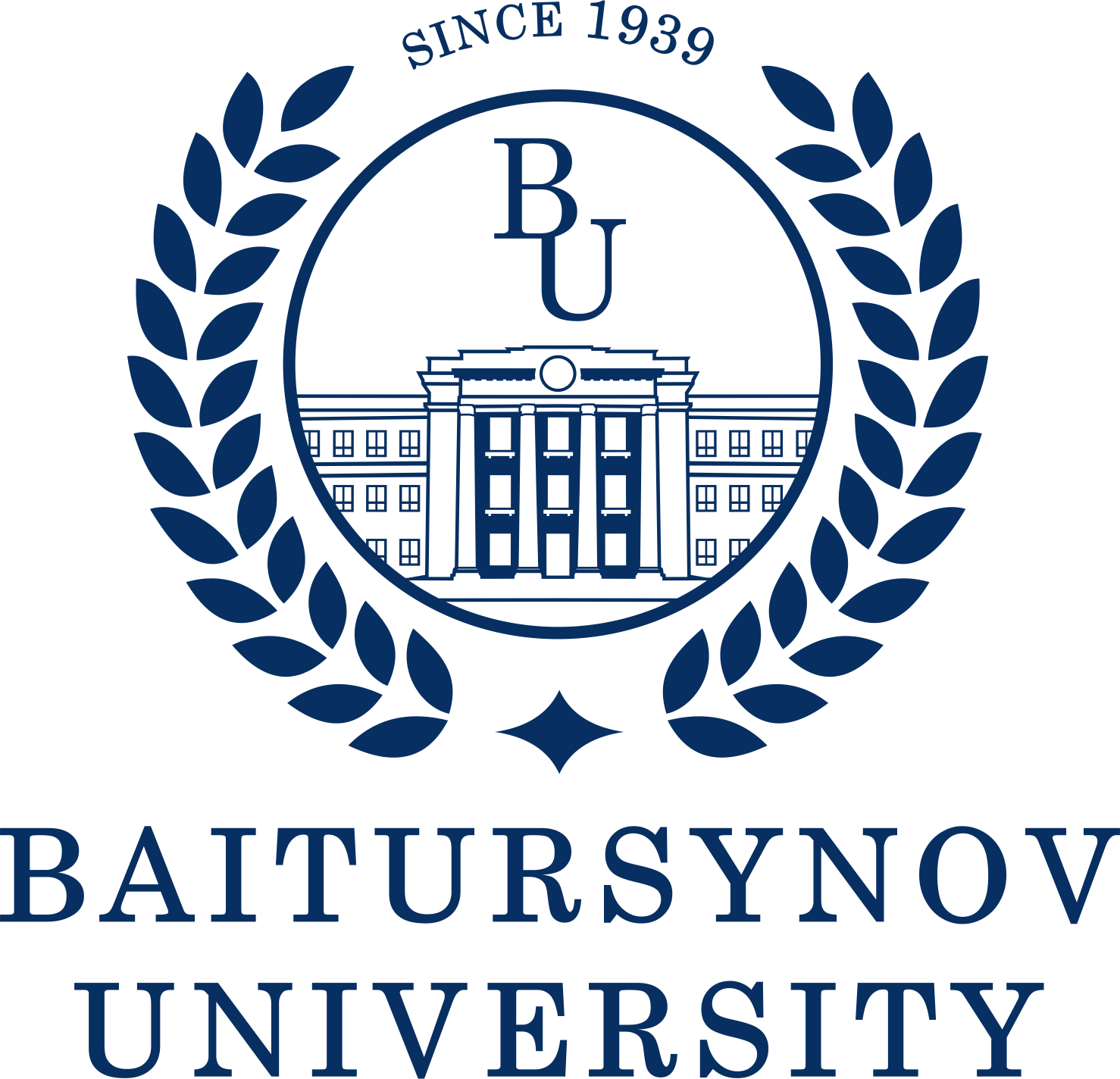 УтверждаюПредседатель Правления - Ректор __________ С.Куанышбаев__________ 2022 г.1 Область применения…………………………………………………………...42 Нормативные ссылки ………………………………………………………….43 Обозначения и сокращения……………………………………………………4 Общие положения…………………………………………………………...…555 Описание……………………………………………………………….……....5 §1. Квалификационные требования………………………………….	………..5 §2. Должностные обязанности………………………………………………....6 §3. Права…………………………………………………………………...…….7 §4. Ответственность………………………………………………………...…..9 §5. Взаимоотношения………………………………………….......................…106 Порядок внесения изменений………………………………………………….107 Согласование, хранение и рассылка……………………………………..........10